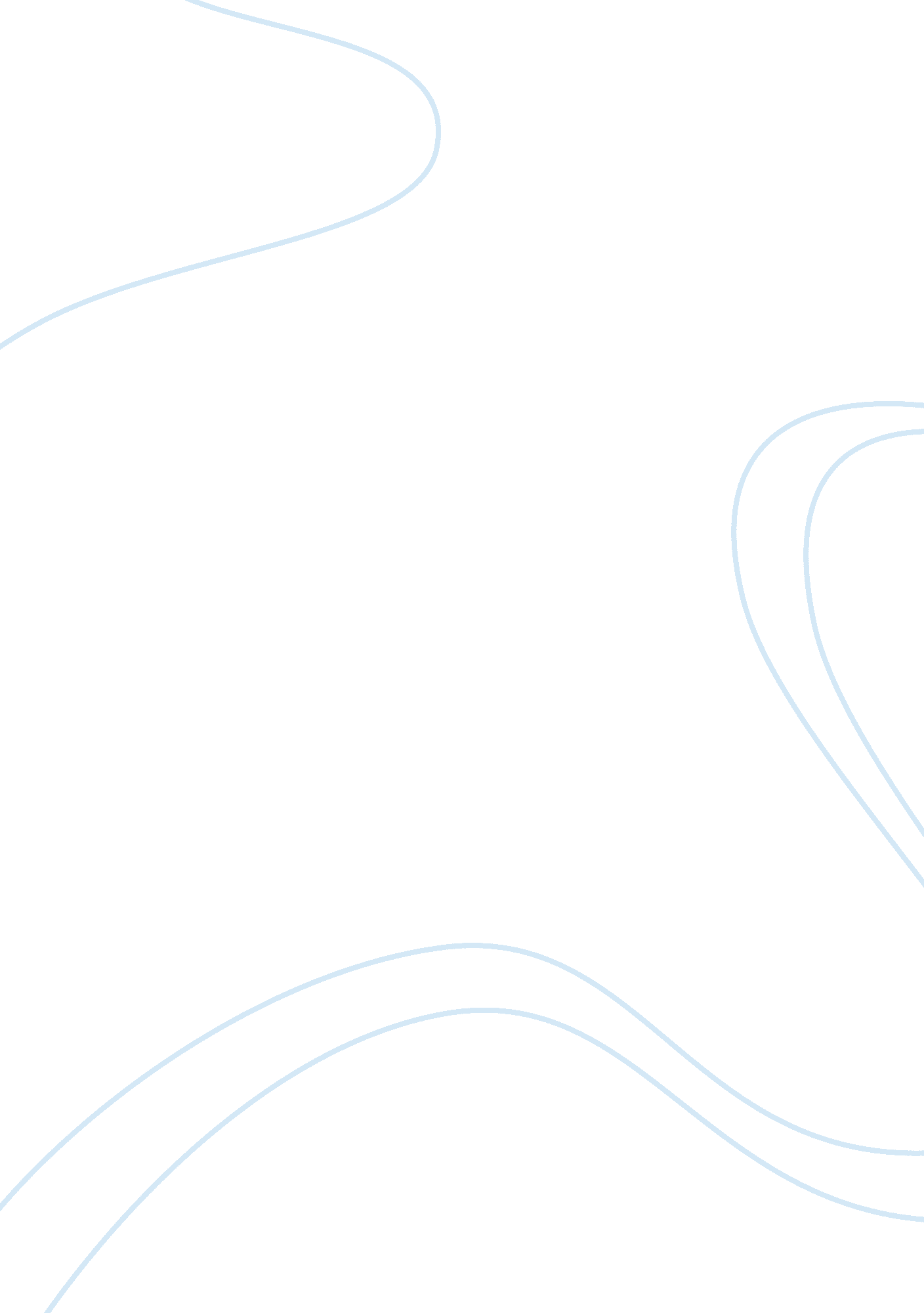 Cover up!!Business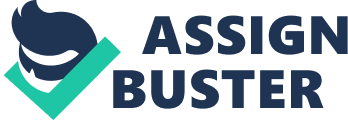 Imagine your favorite outfit but you can’t wear it in school. Schools all around the United States are making kids cover up their clothes and kids can’t do anything about it. Schools don’t allow shorts that are too short. They also don’t allow hats, and muscle shirts, etc. because FMS’s policy thinks that it’s more comfortable because then they don’t have to worry about kids showing what they shouldn’t be showing like undergarments, straps, etc. When I was in 2nd grade, I was in another local school district, and I just got to school and the principal always stood at the door because it was June and people were wearing things that they shouldn’t be wearing. So when I walked into the school I was wearing a muscle shirt (shirt with no sleeves) and the principal saw me and told me to cover up my shirt. I was very upset and I had to wear my sweatshirt the whole day, it was very hot. Some schools don’t want a school dress code because it won’t allow teenagers express who they really are. Also, teenagers want freedom for what they are wearing and how they are wearing it. Some schools want a dress code because it has increased grades and decreased violence. Another reason is schools say that a school dress code is a part of being educated. Some teachers want dress codes because it helps them concentrate on what they are teaching their class instead of what they are wearing. Some schools also have uniforms. They have to wear what the school gives them and wear it every day. There is no point for teenagers wearing clothes that are pale and have no personality. Some people say that uniforms are good for high school because that’s when teenagers start wearing inappropriate pair of clothing. According to NCES, as of the 2007-2008 school years, 16. 5% of public schools in the U. S. require students to wear uniforms. In addition, 54% of schools enforce a strict dress code. I think that public and private schools shouldn’t have dress codes or uniforms because teenagers want to express themselves by what they are wearing. If student’s undergarments aren’t showing, then they should be able to wear it. 